Swansea University SLATES Project 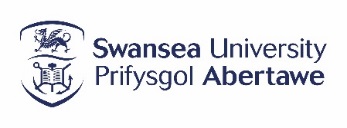 Application FormProject detailsChecklistSupporting DocumentationYou are welcome to attach up to 2 pages of supporting documentation. What happens next?Thank you for your submission. Your project proposal will be reviewed by a panel and you will be contacted by one of the project team within four weeks of the closing date to let you know if you have been successful in your application. Should you have any questions in the meantime please do not hesitate to get in touch with Natalie Hudson on 01720 602266, N.L.Hudson@swansea.ac.uk Student nameCourse nameYear of study in Sept 2020Course end yearStudent numberEmailPhone numberStaff member nameJob titleDepartmentEmailPhone numberProject nameProject locationSingleton / Bay CampusSingleton / Bay CampusProject start date Teaching block 1 / 2 Teaching block 1 / 2 Project end date  Teaching block 1 / 2Teaching block 1 / 2Briefly pitch your project: (no more than 250 words) Briefly pitch your project: (no more than 250 words) Briefly pitch your project: (no more than 250 words) What will be the aim of your project? What are 3 key objectives of the project?What will be the aim of your project? What are 3 key objectives of the project?What will be the aim of your project? What are 3 key objectives of the project?How will the project benefit learning and teaching?How will the project benefit learning and teaching?How will the project benefit learning and teaching?How will you measure benefit?How will you measure benefit?How will you measure benefit?What resources are required?What resources are required?What resources are required?*money/time/support/ people/venue (including additional staff time)**money/time/support/ people/venue (including additional staff time)**money/time/support/ people/venue (including additional staff time)*Please give an estimate of expected costs below of up to £500:Please give an estimate of expected costs below of up to £500:Please give an estimate of expected costs below of up to £500:TotalTotalDo you anticipate any risks? (Health and Safety, Research ethics, GDPR etc) Do you anticipate any risks? (Health and Safety, Research ethics, GDPR etc) Is this replicable elsewhere in the University?Please give an example:Please give an example:What was the starting point for this project? Where did the idea come from? What was the starting point for this project? Where did the idea come from? You will attend an initial planning meeting with the supporting project officer should your submission be successfulYou will attend occasional project progress sessions with the supporting project officerYou will attend an evaluation workshop to close the projectYou will attend a dissemination of information eventI have filled in all contact informationI have filled in all project details I have contacted project officers with any additional questions (if required)I have worked with and have sign off from an academic staff memberI have attached supporting documentsI have signed the submission form / digital signature Have you attached supporting documentation? Yes / noHow many pages have you attached?0/1/2